WHERE I LIVE – Here are some well-known shop logos/signs. Next to the sign write in what you might buy there. To help you answers are given at the bottom of page 2			_________________________________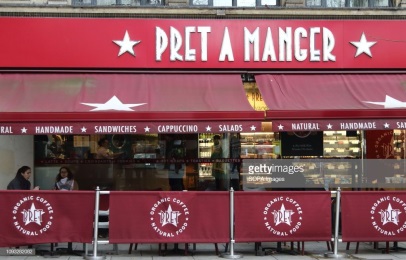 		             _________________________________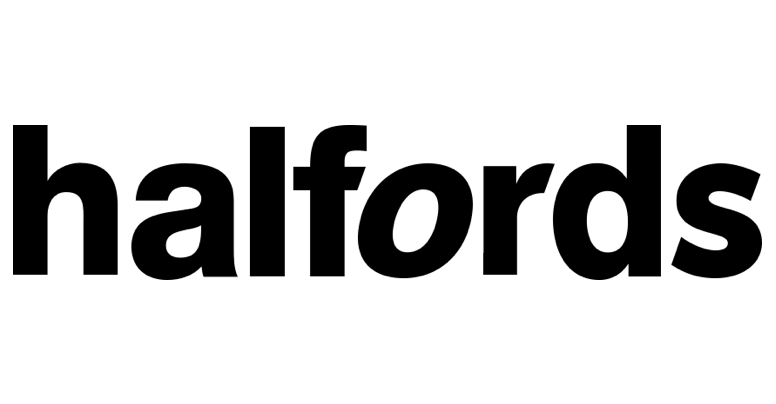   			_________________________________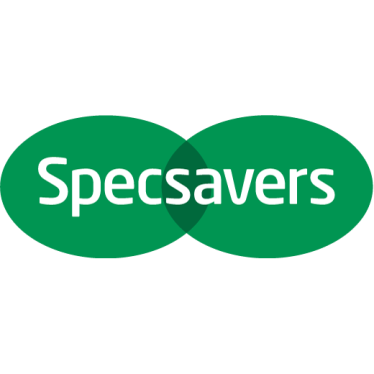 			_________________________________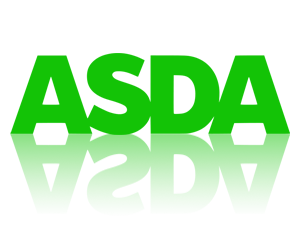                      _________________________________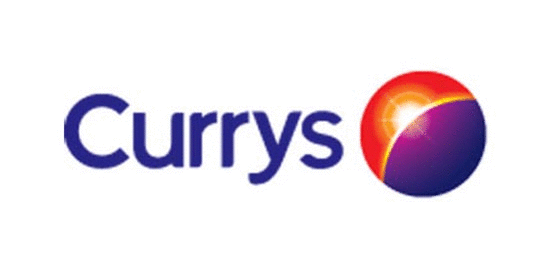 	                              _____________________________________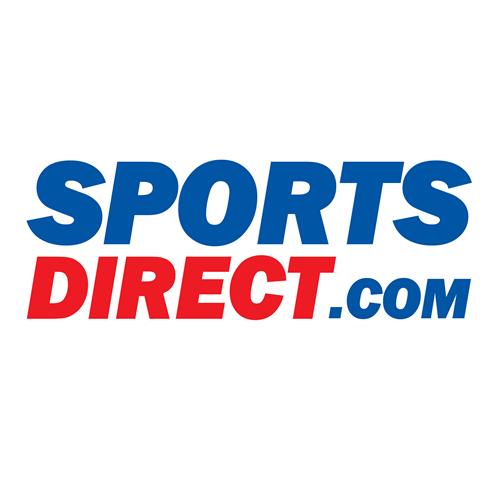 		_____________________________________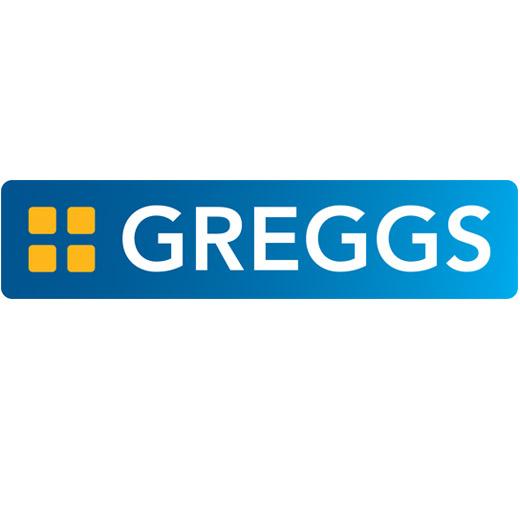 		            _____________________________________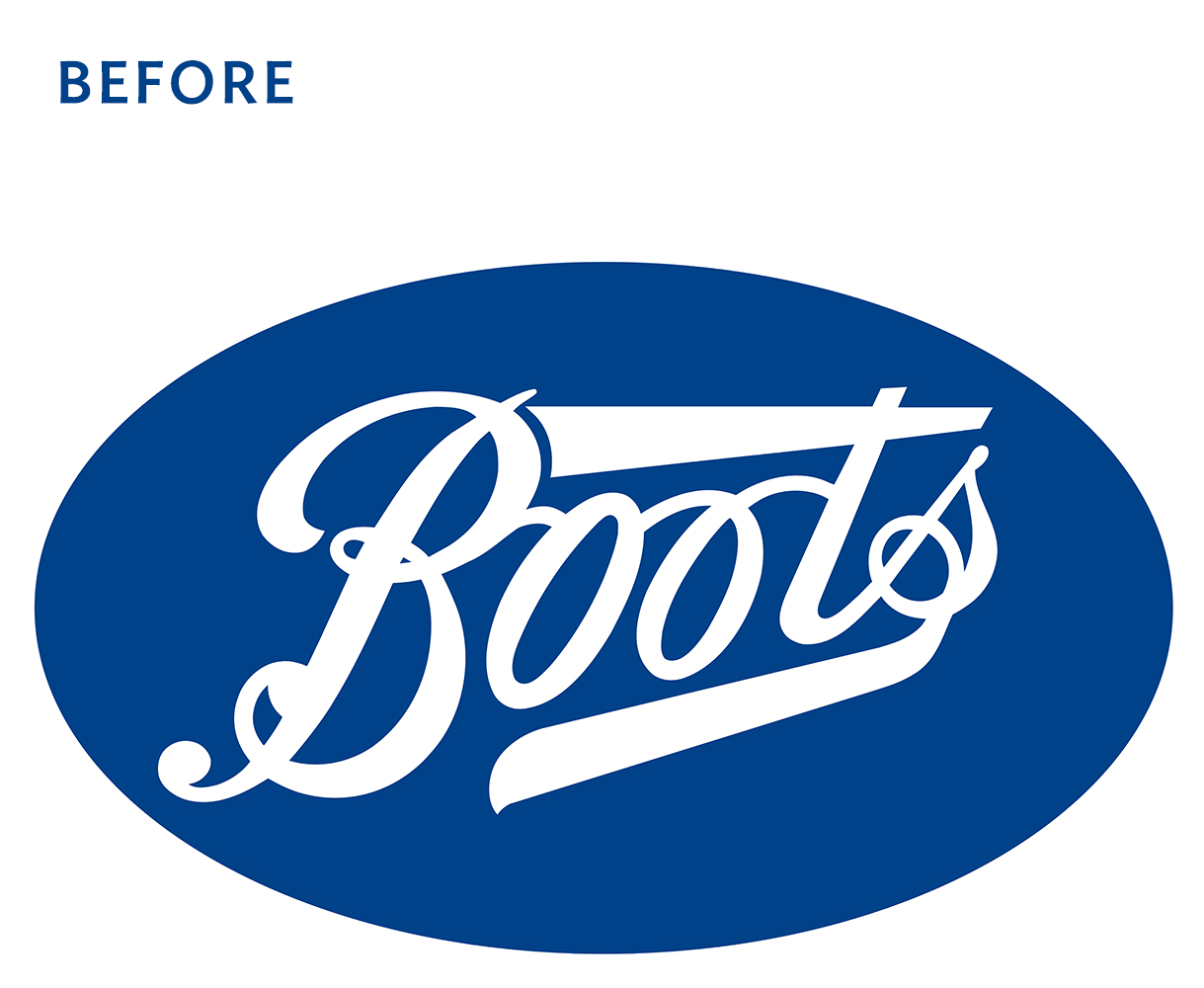 		        _____________________________________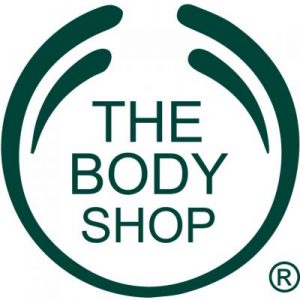 ANSWERSCOFFEE    -    A BICYCLE    --  SPECTACLES – GROCERIES -  A TELEVISONFOOTBALL SHIRT – LUNCH  -  PRESCRIPTION MEDICINES – BODY WASH